RESULTADO – TOMADA DE PREÇON° 20221110TP31026HEMUO Instituto de Gestão e Humanização – IGH, entidade de direito privado e sem fins lucrativos,classificado como Organização Social, vem tornar público o resultado da Tomada de Preços,com a finalidade de adquirir bens, insumos e serviços para o HEMU - Hospital Estadual daMulher, com endereço à Rua R-7, S/N, Setor Oeste, Goiânia, CEP: 74.125-090.Bionexo do Brasil LtdaRelatório emitido em 01/11/2022 11:16CompradorIGH - HEMU - Hospital Estadual da Mulher (11.858.570/0002-14)AV. PERIMETRAL, ESQUINA C/ RUA R7, SN - SETOR COIMBRA - GOIÂNIA, GO CEP: 74.530-020Relação de Itens (Confirmação)Pedido de Cotação : 247347748COTAÇÃO Nº 31026 - LABORATÓRIO HEMU OUT/2022Frete PróprioObservações: *PAGAMENTO: Somente a prazo e por meio de depósito em conta PJ do fornecedor. *FRETE: Só serão aceitas propostas com frete CIF epara entrega no endereço: RUA R7 C/ AV PERIMETRAL, SETOR COIMBRA, Goiânia/GO CEP: 74.530-020, dia e horário especificado. *CERTIDÕES: AsCertidões Municipal, Estadual de Goiás, Federal, FGTS e Trabalhista devem estar regulares desde a data da emissão da proposta até a data dopagamento. *REGULAMENTO: O processo de compras obedecerá ao Regulamento de Compras do IGH, prevalecendo este em relação a estes termosem caso de divergência.Tipo de Cotação: Cotação NormalFornecedor : Todos os FornecedoresData de Confirmação : TodasFaturamentoMínimoPrazo deEntregaValidade daPropostaCondições dePagamentoFornecedorFrete ObservaçõesCientifica Médica Hospitalar LtdaGOIÂNIA - GOVanessa Nogueira - (62) 3088-9700vendas3@cientificahospitalar.com.brMais informações2dias após12R$ 200,0000R$ 500,000021/10/202221/10/202230 ddl30 ddlCIFCIFnullnullconfirmaçãoFirstlab Industria Importacao E Exportacao DeProdutos Para Laboratorios LtdaSÃO JOSÉ DOS PINHAIS - PR7 dias apósconfirmaçãoCaique Gomes - (41) 38880888licitacao@firstlab.ind.brMais informaçõesHOSPTECH SERVICOS PARA SAUDE LTDAGOIÂNIA - GOVitória Moreira Santos Sena - (62) 30882080licitacao@hosptech-go.com.brMais informações2dias após345R$ 500,0000R$ 0,000030/10/202221/10/202221/10/202230 ddl30 ddl30 ddlCIFCIFCIFnullconfirmaçãoPM DOS REIS LTDAGOIÂNIA - GOPolyanna Marinho Dos Reis - (62) 99976-5278DIRETOR@APARECIDAMED.COM.BRMais informações7dias apósnullconfirmaçãoÉxon Científca LtdaRIBEIRÃO PRETO - SPFabio Natividade Azevedo - (16) 3325-1809fabio@exoncientifica.com.brMais informações10 dias apósR$ 500,0000nullconfirmaçãoProgramaçãode EntregaPreçoUnitário FábricaPreçoValorTotalProdutoCódigoFabricanteEmbalagem Fornecedor ComentárioJustificativaRent(%) QuantidadeUsuário;LABOR IMPORT:NÃO ATENDE AFORMA DEDaniellyEvelynPereira DaCruzEQUIPO TRANSFUSAODE SANGUE CAMARADUPLA COM FILTROLUER LOCK - LAMEDIDCientificaMédicaHospitalarLtdaPAGAMENTOEQUIPO GRAVITP/SANGUE EHEMODERIVADOSSOLICITADO PELAINSTITUIÇÃO,SOMENTEANTECIPADO(NEGATIVA NAPASTA)R$R$R$374,0000638114-PACOTEnull100 Unidade3,7400 0,0000-LAMEDID27/10/202217:23TotalParcial:R$374,0000100.0Total de Itens da Cotação: 17Total de Itens Impressos: 1Programaçãode EntregaPreçoUnitário FábricaPreçoValorTotalProdutoCódigoFabricanteEmbalagem Fornecedor ComentárioJustificativaRent(%) QuantidadeUsuárioFirstlabIndustriaImportacaoEExportacaoDe ProdutosPara002922 - FL5-007 -DaniellyEvelynPereira DaCruzSTOPPER CURATIVOABSORVENTEADESIVOHIPOALERGICO.ROLO. 500 UN/CX -FIRSTLAB -ADESIVO STOPER POS-COLETA BANDAGEM -UNIDADER$R$R$96,0000138054-CAIXAnull-5000 Unidade0,0192 0,000027/10/202217:23LaboratoriosLtdaIMPORTADOFirstlabIndustriaImportacaoEExportacaoDe ProdutosPara;PROCIFAR: NÃOATENDE A FORMADE PAGAMENTOSOLICITADO PELAINSTITUIÇÃO,SOMENTE A VISTAANTECIPADO001923 - FL1-0080VE -COLETOR EST. RAD.IONIZANT T.DaniellyEvelynPereira DaCruzCOLETOR DE URINAESTERIL P/ UROCULTURA0-80ML -VOLUME 50 A 80MLR$R$R$270,000024455--VERMELHA,CAIXAnullnull1000 Unidade6 Pacote50,2700 0,0000INDIVIDUAL, SEM PA,80 ML - FIRSTLAB -FIRSTLAB27/10/202217:23LaboratoriosLtda(NEGATIVA NAPASTA)11PONTEIRA DESCARTAVEL 4532AMARELA 0 A 200UL ->PONTEIRA UNIVERSALCOR AMARELA 0-200MICROLITROS - PACOTECOM 1000 UNIDADES.002331 - FL7-200Y -PONTEIRA SEMFILTRO 1-200ULPACOTEFirstlabIndustriaImportacaoEExportacaoDe ProdutosPara;BRASILCIENTIFICA:COTOU A UNIDADEDE MEDIDAINCORRETAMENTE,MESMOCONVERTENDO OVALOR AINDA FICAMAIOR, R$ 11,50 /SENSORIAL NÃOR$R$R$53,4000DaniellyEvelynPereira DaCruz8,9000 0,0000EPPENDORF.AMARELA.1000UN/PCT -FIRSTLAB - FIRSTLAB27/10/202217:23LaboratoriosLtda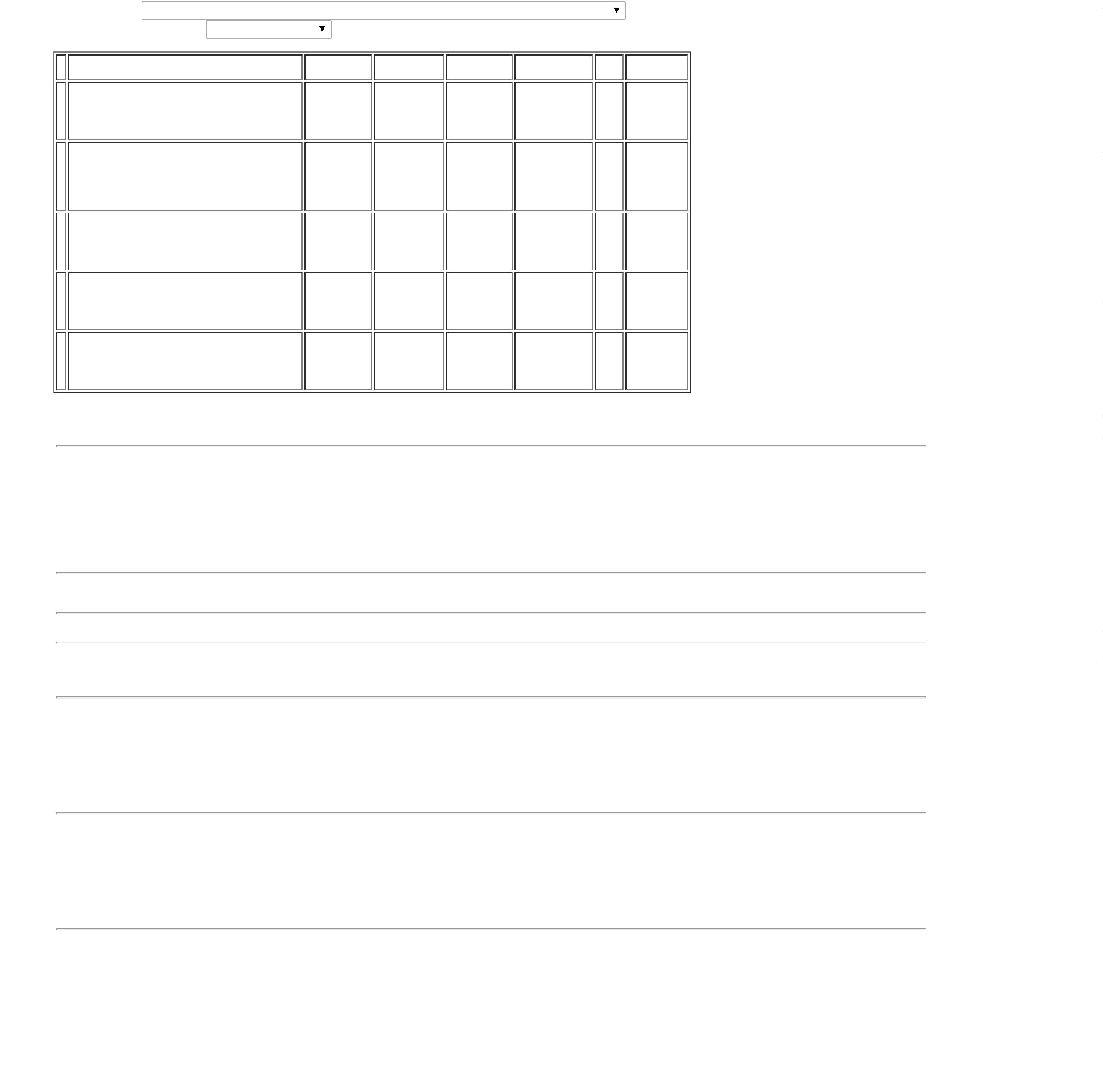 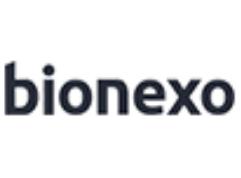 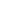 FATURA PORPENDÊNCIAFINANCEIRAFirstlabIndustriaImportacaoEExportacaoDe ProdutosPara002332 - FL7-1000B -PONTEIRA SEMDaniellyEvelynPereira DaCruzFornecedores nãoatingemfaturamentomínimo;PONTEIRA UNIVERSALCOR AZUL 0.1-1ML -UNIDADEFILTRO 100-1000ULEPPENDORF. AZUL.500UN/PCT -R$R$R$43,200011123638774---PCTnullnullnull2000 Unidade200 Unidade25 Pacote0,0216 0,0000FIRSTLAB -IMPORTADO27/10/202217:23LaboratoriosLtdaFirstlabIndustriaImportacaoEExportacaoDe ProdutosPara000126 - FL4-0102 -DaniellyEvelynPereira DaCruzSWAB PARA COLETA ETRANSPORTE COMMEIO STUART.ESTERIL. 100 UN/CX -FIRSTLAB -;BRASIL EDIAGNOSTICA:NÃO ATINGIRAM OFATURAMENTOMÍNIMOSWAB ESTERIL COM MEIODE TRANSPORTE STUARTR$R$R$350,00001298CX1,7500 0,000027/10/202217:23IMPORTADOLaboratoriosLtdaFirstlabIndustriaImportacaoEExportacaoDe ProdutosPara;SENSORIAL: NÃOFATURA PORPENDÊNCIADaniellyEvelynPereira DaCruz001044 - FL5-1302S -TUBO DE COLETATUBO COLETA A VACUOPLASTICO TAMPA ROXAEDTA 2ML - PACOTEEDTA K3 2 ML, 13X75MM. 100 UN/RACK -FIRSTLAB -FINANCEIRA /PROMEDIX: NÃO 37,0000 0,0000ATINGEFATURAMENTOMÍNIMOR$R$R$925,000038364RCK27/10/202217:23IMPORTADOLaboratoriosLtdaTotalParcial:R$8231.01.737,6000Total de Itens da Cotação: 17Total de Itens Impressos: 6Programaçãode EntregaPreçoUnitário FábricaPreçoValorTotalProdutoCódigoFabricanteEmbalagem Fornecedor ComentárioJustificativaRent(%) QuantidadeUsuário;BIOSAVE:DaniellyEvelynPereira DaCruzHOSPTECHSERVICOSPARASAUDELTDAFORNECEDOR NÃOATENDE A FORMADE FRETESOLICITADO PELAINSTITUIÇÃO,CONTROLE PLASMANORMAL NIVEL 2 -UNIDADEPLASMA CONTROLEPATOLOGICO -WIENERR$R$R$438098-UNDnull6 Unidade186,4800 0,00001.118,880027/10/202217:23SOMENTE FOB;RENYLAB: NÃORESPONDEU O E-MAIL DEHOMOLOGAÇÃO /BIOSAVE ELABORCLIN: NÃOATENDEM AFORMA DE FRETESOLICITADO PELAINSTITUIÇÃO,SOMENTE FOB /BIOSUL EPROCIFAR: NÃOATENDEM ADaniellyEvelynPereira DaCruzHOSPTECHSERVICOSPARASAUDELTDATESTE ORAL DETOLERANCIA AGLICOSE GLUC UP 75DEXTROSOL 75G / FRASCOR$R$R$200,4000538110-FRASCOnull40 Frasco300ML - FRASCO5,0100 0,0000300ML - RENYLAB27/10/202217:23FORMA DEPAGAMENTOSOLICITADO PELAINSTITUIÇÃO,SOMENTEANTECIPADO(NEGATIVA NAPASTA) /;BIOSUL EPROCIFAR: NÃOATENDEM AFORMA DEPAGAMENTOSOLICITADO PELAINSTITUIÇÃO,SOMENTEANTECIPADO(NEGATIVA NAPASTA) /LABORCLIN EBIOSAVE: NÃOATENDEM AFORMA DE FRETESOLICITADO PELAINSTITUIÇÃO,SOMENTE FOB /RENYLAB: NÃORESPONDEU O E-MAIL DEKIT COLORACAOHEMATOLOGICAPANOTICO 3X500ML ->KIT PARA COLORAÇÃOHEMATOLOGICA RAPIDAPANOTICO COMDaniellyEvelynPereira DaCruzHOSPTECHSERVICOSPARASAUDELTDACORANTEHEMATOLOGICO -RENYLABR$R$R$280,000074470-CAIXAnull7 Unidade40,0000 0,000027/10/2022SOLUÇOES 1, 2, 3. -UNIDADE17:23HOMOLOGAÇÃO /SENSORIAL: NÃOFATURA PORPENDÊNCIAFINANCEIRA;LABINGA, LABORIMPORT EPROCIFAR: NÃOATENDEM AFORMA DETIRA REAGENTE P/URANALISE 10 AREAS C/DENSIDADE ->PAGAMENTOSOLICITADO PELAINSTITUIÇÃO,SOMENTE A VISTA/ DIAGNOSTICA:NÃO ATINGEFATURAMENTOMÍNIMO /DaniellyEvelynHOSPTECHSERVICOSPARASAUDELTDADESCRITIOS DEPereira DaCruzTIRA DE URINA -WIENERR$R$R$320,000014 REFERENCIA NA POSIÇÃO 4766VERTICAL PARA LEITURA,MARCA A TITULO DE-FRASCOnull8 Unidade40,0000 0,000027/10/202217:23REFERENCIA BAYER EROCHE OU EQUIVALENTELABORCLIN: NÃOATENDE A FOMADE FRETESOLICITADO PELAINSTITUIÇÃO,SOMENTE FOBTotalParcial:R$61.01.919,2800Total de Itens da Cotação: 17Total de Itens Impressos: 4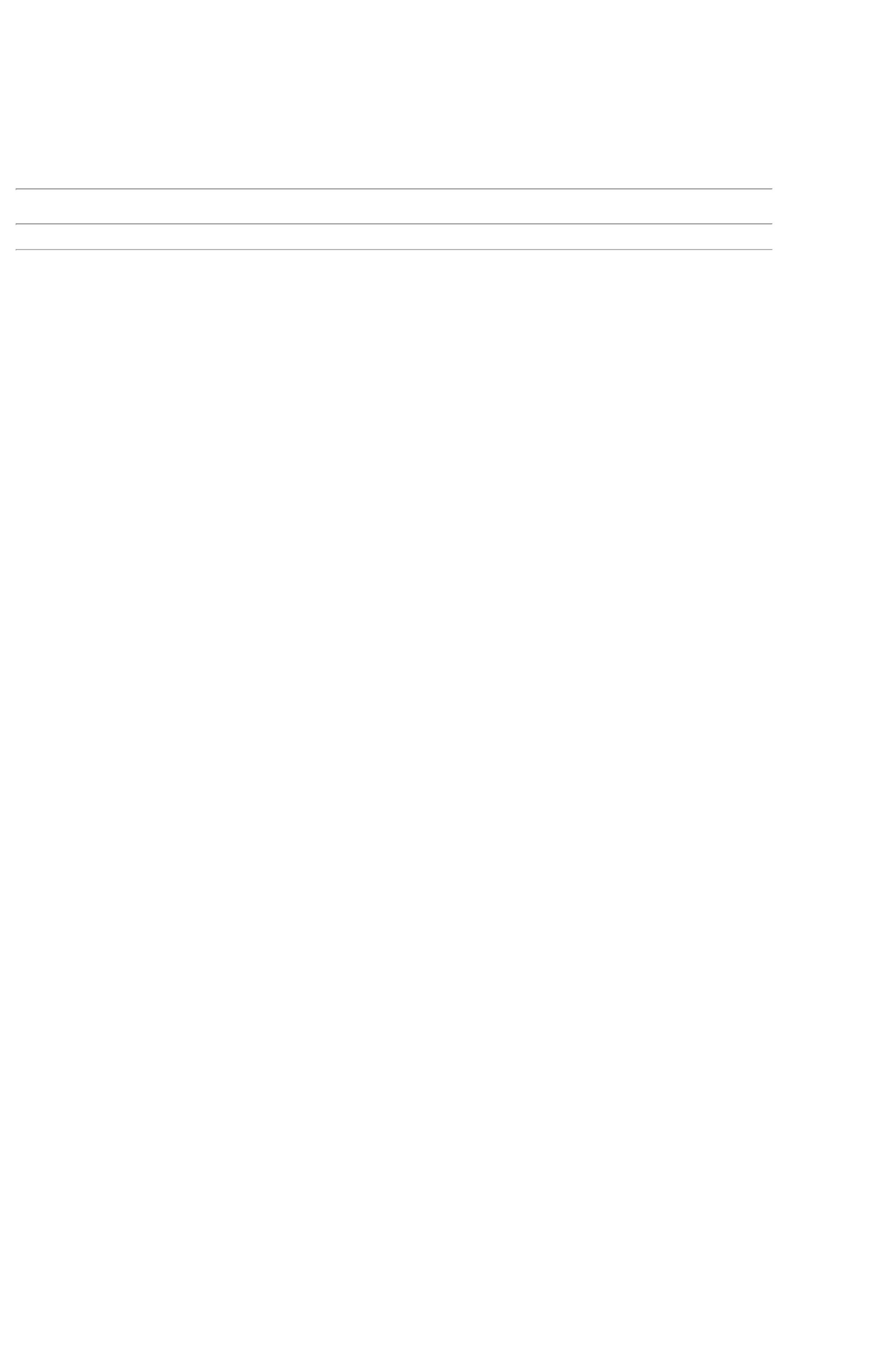 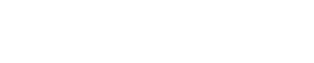 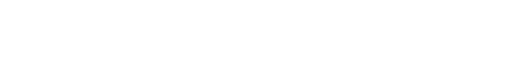 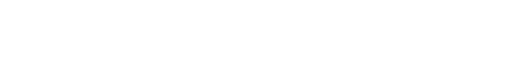 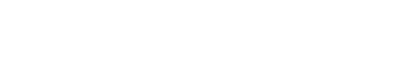 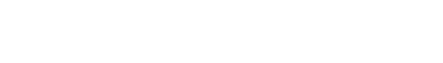 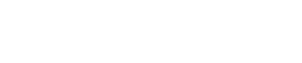 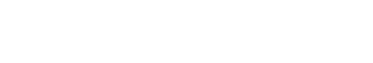 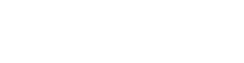 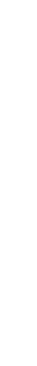 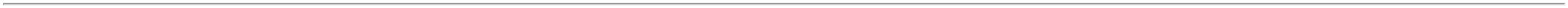 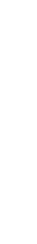 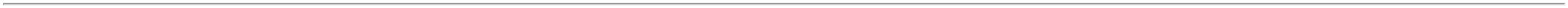 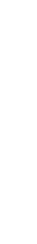 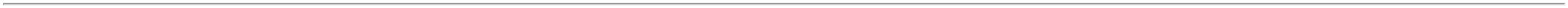 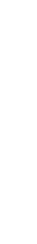 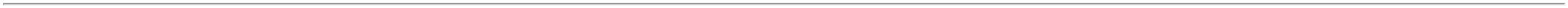 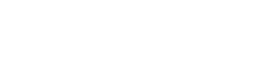 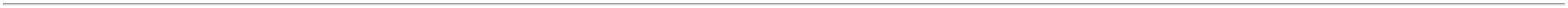 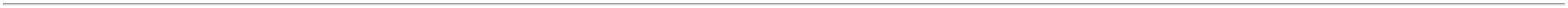 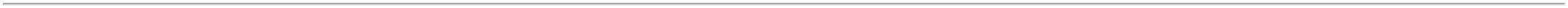 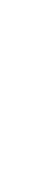 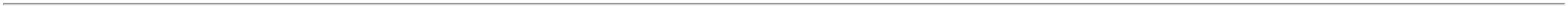 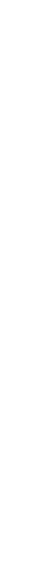 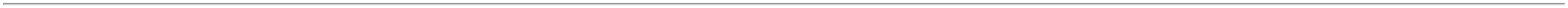 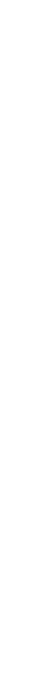 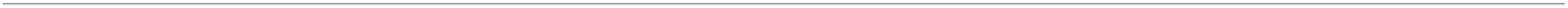 ProdutoCódigo Programaçãode EntregaFabricanteEmbalagem Fornecedor ComentárioJustificativaPreçoUnitário FábricaPreço Rent(%) QuantidadeValorTotalUsuário;LABOR IMPORT:NÃO ATENDE AFORMA DEPAGAMENTOCOLETOR DE URINAINFANTIL (MASCULINO)ESTERIL 100ML - EMSACOS DE POLIETILENODE BAIXA DENSIDADE,ADESIVO DUPLA FACE,ANTIALERGICO, COMORIFICIO, COMSOLICITADO PELAINSTITUIÇÃO,SOMETE A VISTAANTECIPADO(NEGATIVA NAPASTA) /ULTRAMEDICAL EMED SHARP: NÃOATINGEMDaniellyEvelynCOLETOR P/INCONTINENCIAURINARIA ADULTOMASCULINO MIN130CM - BIOBASEPereira DaCruzPM DOSREIS LTDAR$R$R$780,0000315726-UNDnull1000 Unidade0,7800 0,000027/10/202217:23GRADUAÇÃO ATÉ 100ML,ESTÉRIL (PARAUROCULTURA). REG.MS.FATURAMENTOMÍNIMO /SENSORIAL: NÃOFATURA PORPENDÊNCIAFINANCEIRA;SENSORIAL: NÃOFATURA PORPENDÊNCIAFINANEIRA /PROCIFAR, LABORIMPORT, COOP.CENTRAL EDaniellyEvelynPereira DaCruzTUBO COL.VACUOPLASTICO TAMPAVERMELHA 4MLC/ATIVADOR -VACUPLASTTUBO COL.VACUOPLASTICO TAMPAVERMELHA 4MLPM DOSREIS LTDALABINGA: NÃOR$R$R$1538360-PCTnull40 PacoteATENDE A FORMA 47,6200 0,0000DE PAGAMENTOSOLICITADO PELAINSTITUIÇÃO,1.904,8000C/ATIVADOR - PACOTE27/10/202217:23SOMENTE A VISTA(NEGATIVAPROCIFAR NAPASTA) /;SENSORIAL: NÃOFATURA PORPENDÊNCIAFINANCEIRA /BIOSUL: NÃOATENDE A FORMADE PAGAMENTOSOLICITADO PELAINSTITUIÇÃO,SOMENTEANTECIPADO /METHABIO: NÃOATINGEDaniellyEvelynPereira DaCruzTUBO PLAST. VACUOTAMPA AZUL CITRATO DESODIO 3.2% 1.8ML -TUBO PLAST. VACUOTAMPA AZUL CITRATODE SODIO 3.2% 1.8ML- VACUPLASTPM DOSREIS LTDAR$R$R$259,00001738357-PCTnull5 Pacote51,8000 0,0000PACOTE C/ 100 UNIDADES27/10/202217:23FATURAMENTOMÍNIMOTotalParcial:R$1045.02.943,8000Total de Itens da Cotação: 17Total de Itens Impressos: 3Programaçãode EntregaPreçoUnitário FábricaPreçoValorTotalProdutoCódigoFabricanteEmbalagem Fornecedor ComentárioJustificativaRent(%) QuantidadeUsuárioK1-100G -MICROPIPETA OLENVOLUME FIXO 100UL..Corpo fabricado emABS, base em PVDF epistao em aco inox.Resistentes a luz UV .Cone autoclavavel(121C, 15psi, 20min.)Inexatidao (%)< 0,20Imprecisao (%) + 0,8;LABINGA: NÃOATENDE A FORMADE PAGAMENTOSOLICITADO PELAINSTITUIÇÃO,SOMENTE A VISTA/ LABBRAM: NÃOATINGEDaniellyEvelynPereira DaCruzMICROPIPETAAUTOMATICA VOLUMEFIXO 100UL - UNIDADEÉxonCientífcaLtdaR$R$R$165,0000838163-caixanull1 Unidade165,0000 0,000027/10/202217:23FATURAMENTO-OLEN (KASVI) -OLEN (KASVI)K1-50G - MicropipetaOlen Volume Fixo 50ul.Corpo fabricado emABS, base em PVDF epistao em aco inoxResistentes a luz UVCone autoclavavel;LABINGA: NÃOATENDE A FORMADE PAGAMENTOSOLICITADO PELAINSTITUIÇÃO,SOMENTE A VISTA 165,0000 0,0000/ LABBRAM EDaniellyEvelynPereira DaCruzMICROPIPETAAUTOMATICA VOLUMEFIXO 50UL - UNIDADEÉxonCientífcaLtdaR$R$R$165,0000938164-unidadenull1 Unidade27/10/202217:23(121C, 15psi, 20min.)Unidade. OLEN - OLENULTRAMEDICAL:NÃO ATINGE-OLENFATURAMENTOMICROPIPETAMONOCANAL VOLUMEFIXO 1000UL->(MICROLITROS);EXATIDÃOEM MEDIÇÃO E TRANSF.DE PEQUENOS VOLUMESLIQ. EM ANALISESCLINICAS.FAB. EMPLASTICO ABS, COMFORMATOANATOMICO.BOTÃO DEPIPETAGEM EM GIRO,PARA PRATICIDADE EK1-1000G -Micropipeta Olen;LABINGA: NÃOATENDE A FORMADE PAGAMENTOSOLICITADO PELAINSTITUIÇÃO,SOMENTE A VISTA 179,0000 0,0000/ LABBRAM EULTRAMEDICAL:NÃO ATINGEMFATURAMENTODaniellyEvelynPereira DaCruzVolume Fixo 1000uL.Corpo fabricado emABS, base em PVDF epistao em aco inoxResistentes a luz UVCone autoclavavelÉxonCientífcaLtdaR$R$R$179,000010 PRECISAO NO AJUSTE DO 38165VOLUME VARIAVEL.BOTÃOEJETOR DA PONTEIRA,COM DESIGN ESPECIAL EDIMINUIÇÃO DOAQUECIMENTO CAUSADOPELA PRESSÃO DAS MAOS,EM PIPETAGENS DE-unidadenull1 Unidade.27/10/202217:23(121C, 15psi, 20min.) -Olen - OlenLONGOPERIODO.CODIFICADASPOR CORES;GARANTINDORASTREABILIDADE PORNUMEROS DE SERIE.CONEINFERIOR AUTOCLAVAVEL.TotalParcial:R$509,00003.0Total de Itens da Cotação: 17Total de Itens Impressos: 3TotalGeral:R$9440.07.483,6800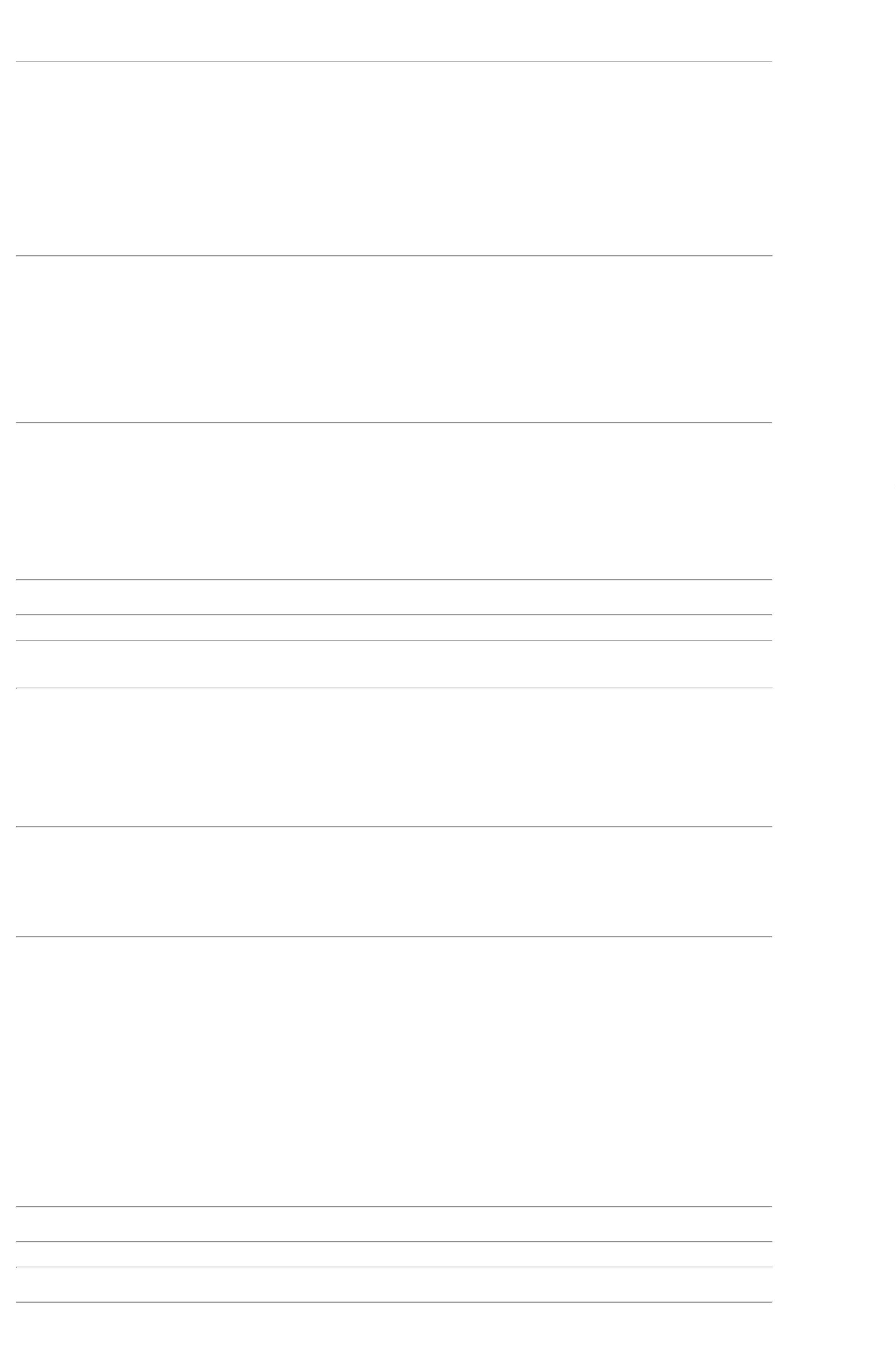 Clique aqui para geração de relatório completo com quebra de página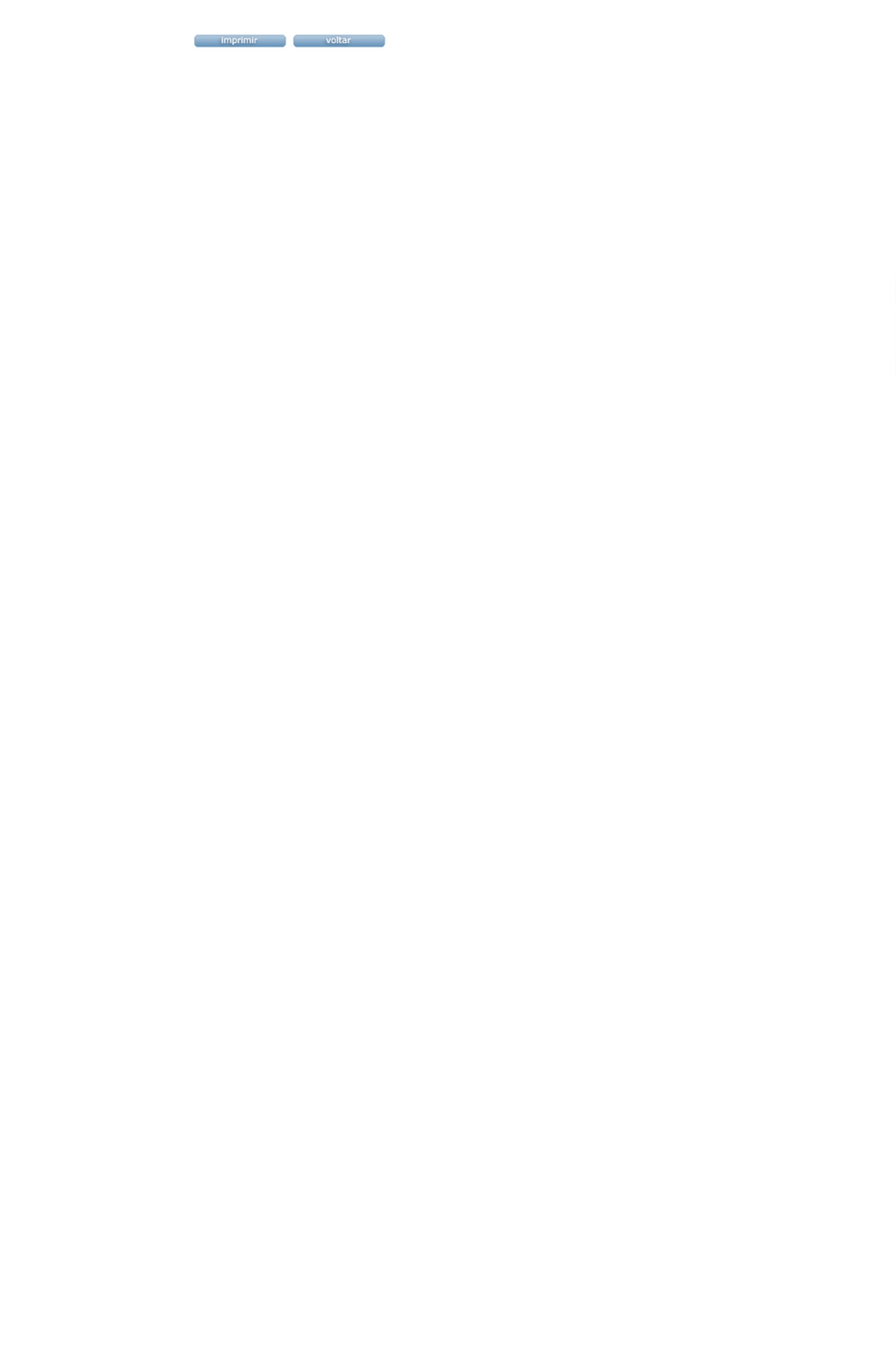 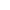 